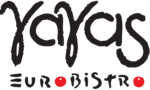 Ya Ya's Eurobistro - Little RockDraughtBottlesThe StandardsStella ArtoisEuropean LagerStella Artois GlassLagunitas "IPA"American IPALagunitas Brewing Company GlassSam Adams "Seasonal"Boston Beer Company (Samuel Adams) GlassCore "Arkansas Red Ale"American Amber/Red AleCore Brewing & Distilling Co. GlassLost Forty "Small Batch Beer"Lost Forty Brewery GlassFounders "Breakfast Stout"American Double/Imperial StoutFounders Brewing Co. GlassStella Artois "Cidre"Hard CiderStella Artois BottlePeroni Nastro Azzurro Pale LagerEuropean LagerBirra Peroni Industriale S.p.A. BottleBlue Moon Belgian WhiteWitbierCoors Brewing Company BottleAbita "Big Easy IPA"American IPAAbita Brewing Co. BottleSchlafly "Pale Ale"English Pale AleThe Schlafly Tap Room BottleDos Equis "Amber Lager"Vienna LagerCervecería Cuauhtémoc Moctezuma, S.A. de C.V. BottleYuenglingAmerican Amber AleYuengling Brewery BottleBudweiserAmerican Adjunct LagerAnheuser-Busch Inc. BottleBud LightLight LagerAnheuser-Busch Inc. BottleCoors LightLight LagerCoors Brewing Company BottleMiller LiteLite American LagerMiller Brewing Co. BottleMichelob UltraLite American LagerAnheuser-Busch Inc. BottleBudweiser "Select 55"American Adjunct LagerAnheuser-Busch Inc. BottleCorona ExtraLite American LagerGrupo Modelo S.A. de C.V. BottleHeineken LagerEuropean LagerHeineken Nederland BottleSam Adams "Boston Lager"Vienna LagerBoston Beer Company (Samuel Adams) GlassBuckler "Non-Alcoholic"Lite American LagerHeineken Nederland B.V. Bottle